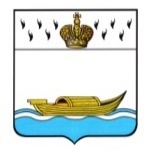 АДМИНИСТРАЦИЯВышневолоцкого городского округаРаспоряжениеот 13.02.2023                                                                                              № 153-рг. Вышний ВолочекО внесении изменений в состав конкурсной комиссии по проведению открытого конкурса на право осуществления перевозок автомобильным транспортом по муниципальным маршрутам регулярных перевозок по нерегулируемым тарифам на территории Вышневолоцкого городского округаВ соответствии с Уставом Вышневолоцкого городского округа Тверской области, постановлением Администрации Вышневолоцкого городского округа от 10.02.2020 № 65 «Об организации и проведении открытого конкурса на право осуществления перевозок автомобильным транспортом по муниципальным маршрутам регулярных перевозок по нерегулируемым тарифам на территории Вышневолоцкого городского округа» и в связи с кадровыми изменениями:1. Внести в состав конкурсной комиссии по проведению открытого конкурса на право осуществления перевозок автомобильным транспортом по муниципальным маршрутам регулярных перевозок по нерегулируемым тарифам на территории Вышневолоцкого городского округа (далее – Комиссия), утвержденный распоряжением Администрации Вышневолоцкого городского округа от 26.03.2020 № 412-р «О конкурсной комиссии по проведению открытого конкурса на право осуществления перевозок автомобильным транспортом по муниципальным маршрутам регулярных перевозок по нерегулируемым тарифам на территории Вышневолоцкого городского округа» (с изменениями от 02.10.2021 № 1433-1-р, от 09.08.2021 № 1382-р, от 13.09.2021 № 1589-р), следующие изменения:1.1. исключить из состава Комиссии:Нечаеву Марину Николаевну – заместителя руководителя отдела дорожного хозяйства и транспорта Управления жилищно-коммунального хозяйства, дорожной деятельности и благоустройства администрации Вышневолоцкого городского округа, секретаря Комиссии;1.2. включить в состав Комиссии:Дмитриеву Валентину Александровну – ведущего специалиста отдела дорожного хозяйства и транспорта Управления жилищно-коммунального хозяйства, дорожной деятельности и благоустройства администрации Вышневолоцкого городского округа, секретаря Комиссии.2. Разместить настоящее распоряжение на официальном сайте муниципального образования Вышневолоцкий городской округ Тверской области в информационно-телекоммуникационной сети «Интернет».3. Контроль за исполнением настоящего распоряжения возложить на Заместителя Главы Администрации Вышневолоцкого городского округа Богданова С.Б.4. 	Настоящее распоряжение вступает в силу со дня его принятия.Глава Вышневолоцкого городского округ                                                  Н.П. Рощина